ODGOJNO – OBRAZOVNO PODRUČJE: SKRB O SEBI ZADATAK: POGLEDAJ SLIKE I IMENUJ ODJEĆU I OBUĆU! OBOJI SLIČICE, IZREŽI IH I ZALIJEPI U BILJEŽNICU!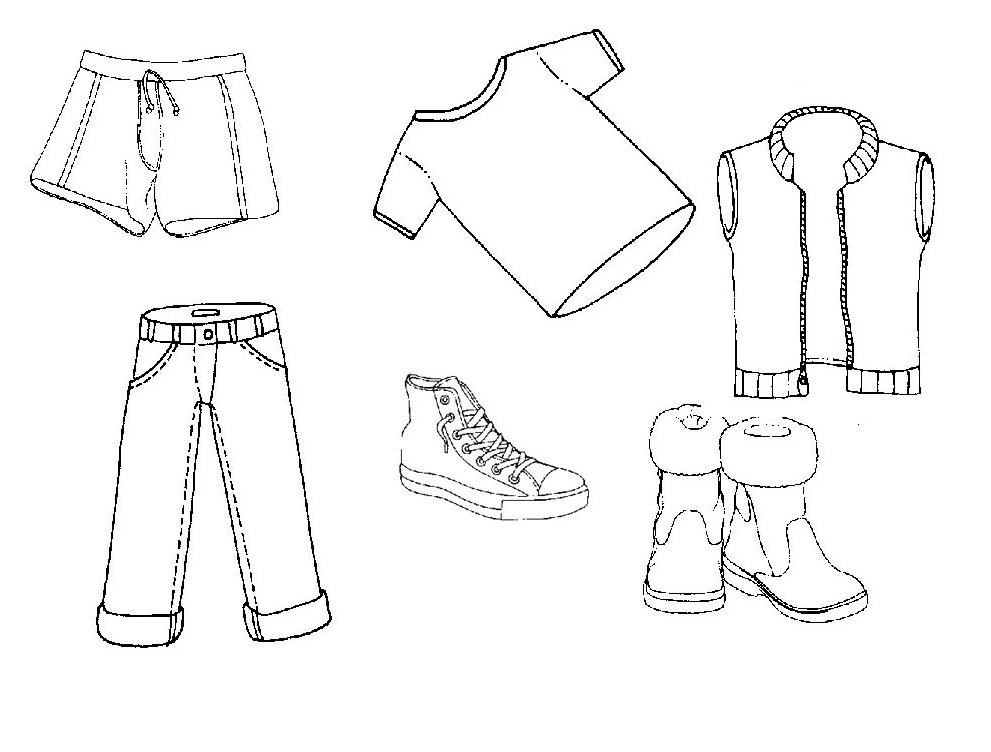 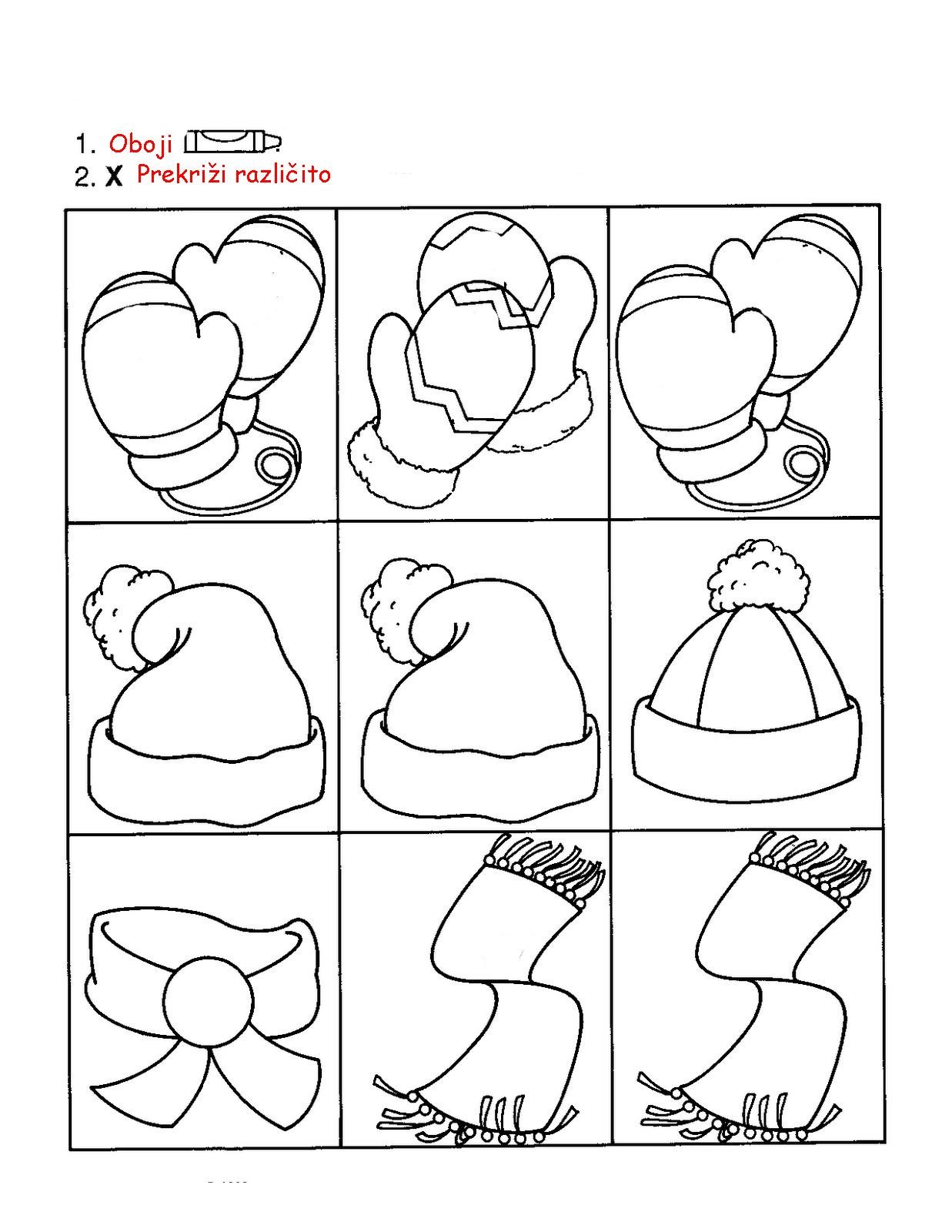 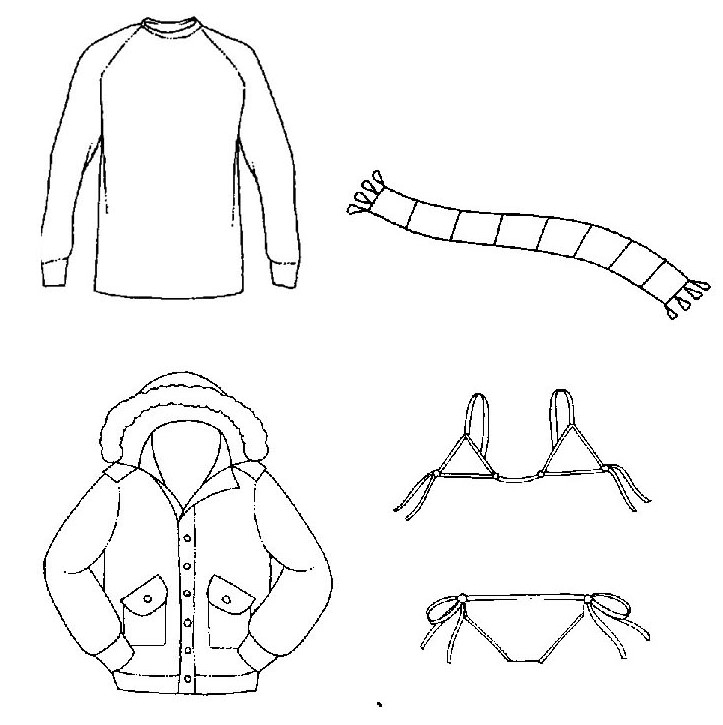 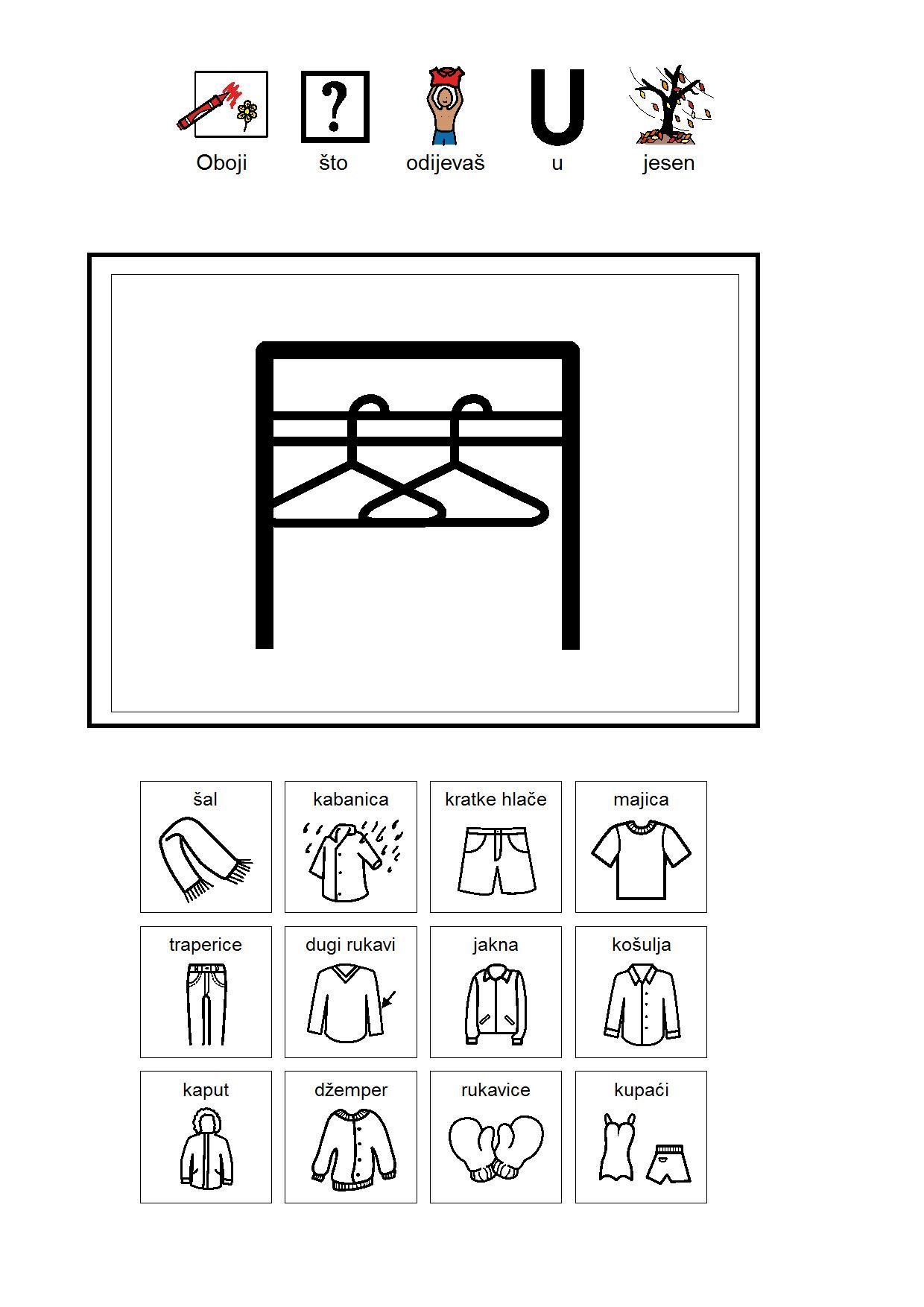 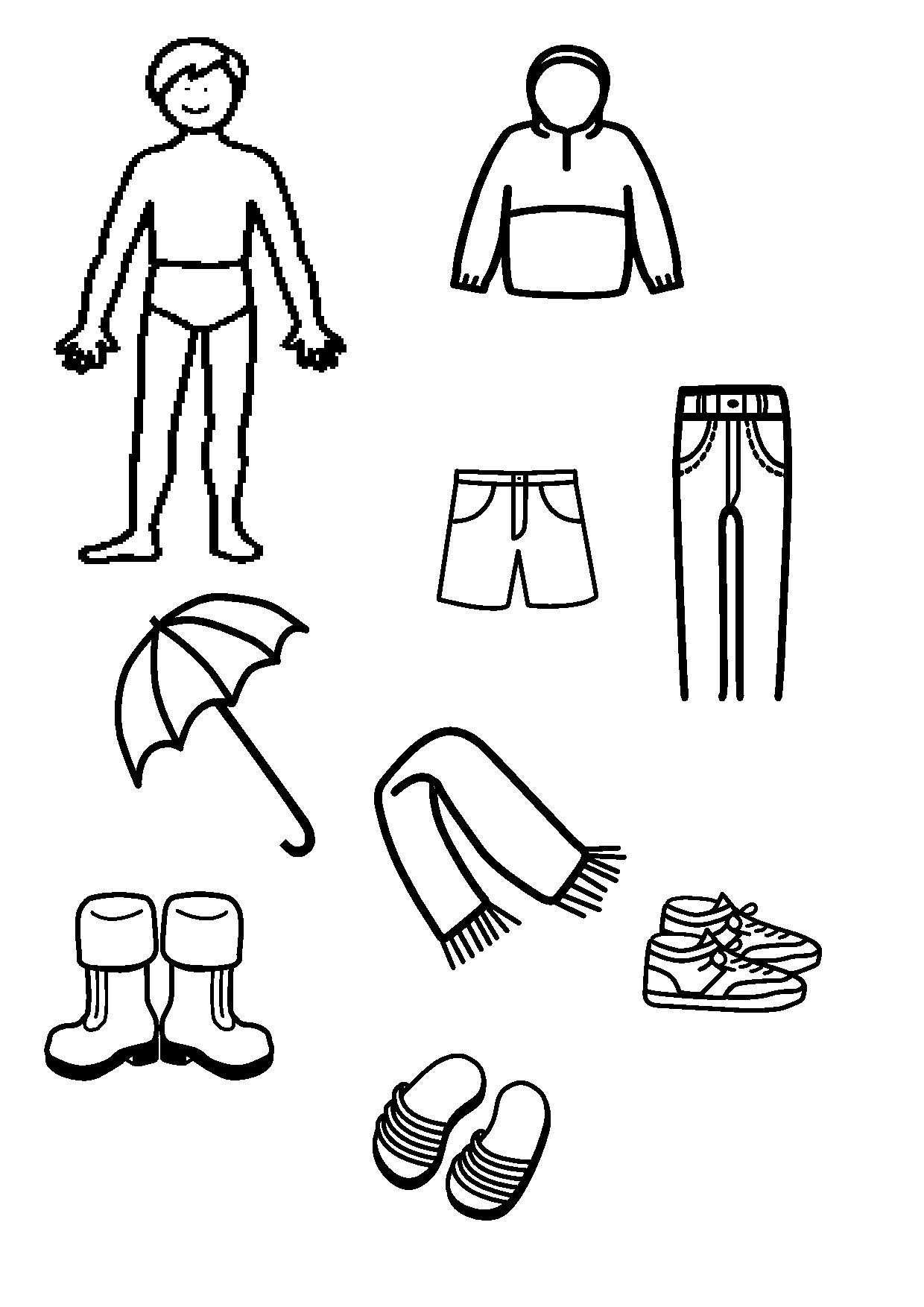 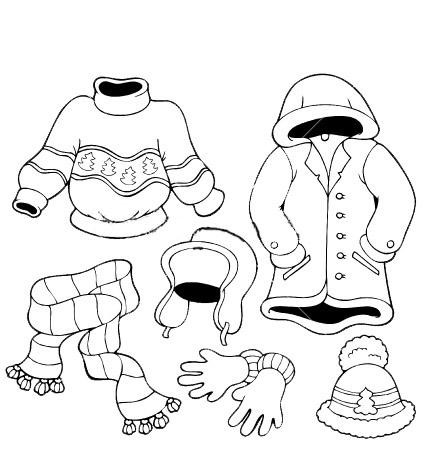 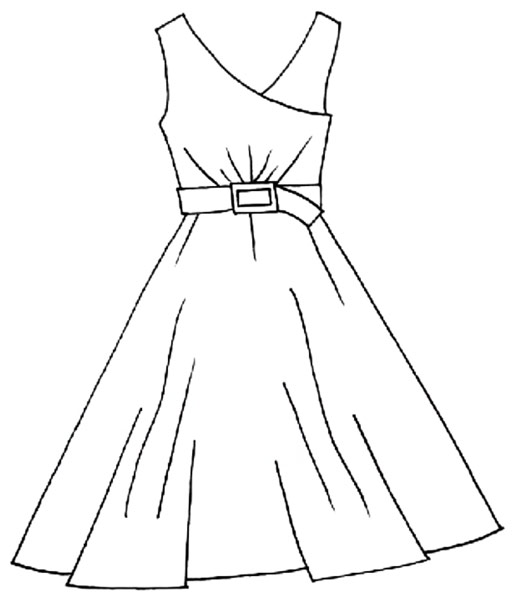 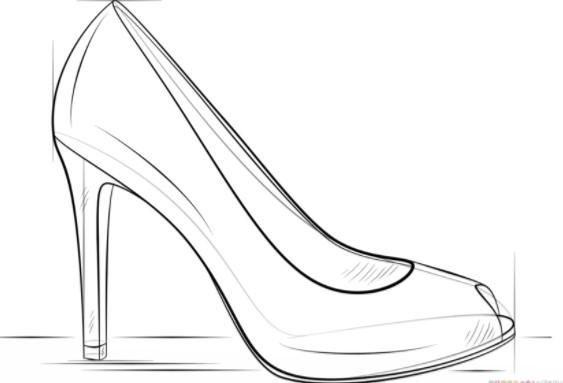 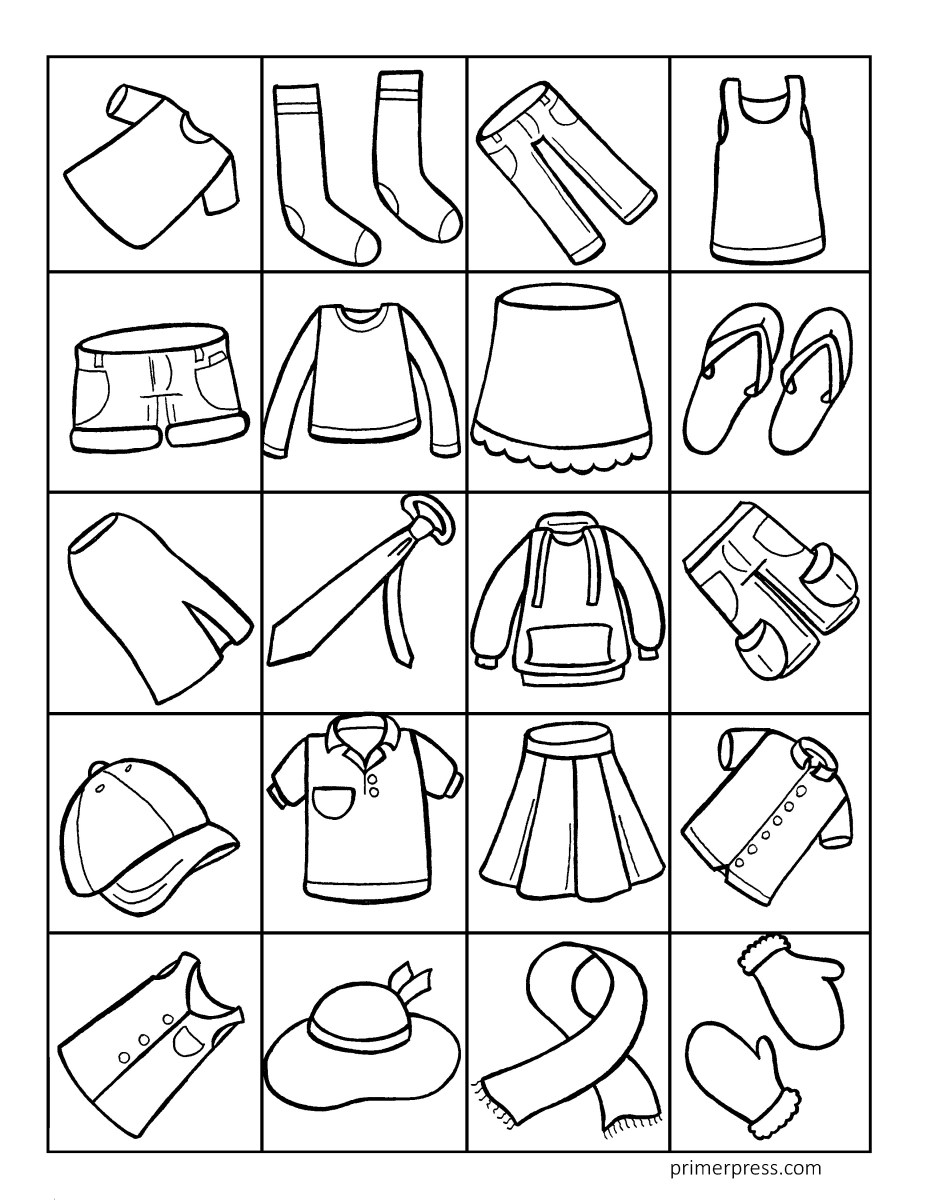 